MontagevejledningWoodfiber SAFE monteres tæt- og fugefrit, med fer’en startende opad! Hvis der opstår fuger under montagen, bør disse straks tætnes med egnet forseglingsmasse.Pladerne fæstnes på underlag af træ med C/C afstand maks. 625mm. Fæstnes med egnede galvaniserede eller rustfaste bredryggede klammer - (16/m2) ca. pr. 12cm. - klammer skal gå minimum 35mm. ind i træet. Alternativt fæstnes med skruer, hvor der monteres ca. 9/m2  = ca. 2 skruer pr. 0,50m.der midlertidigt holder pladerne på plads, indtil der monteres klemlister.    VIGTIG. Klemlister skal monteres inden der blæses isolering ind i hulrummet bag vindspærren. Flyvestød er tilladte, dog ikke to efter hinanden i samme stolpe-mellemrum. Stød forskydes også minimum 300mm. Certifikater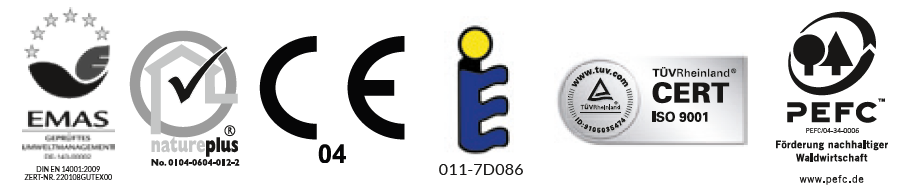 Teknisk information.Teknisk information.NormEN 13171Densitet140 kg/m3Nominel Lambda værdi ƛD 0,040 W/(mK)Beregningsmæssig Lambda Værdi ƛB 0,044 W/(mK)Brandklasse EN 13501D-s2,d0Tryk for at komprimere 10%≥ 70 kPaTrækstyrke, vinkelret på plan≥ 7,5 kPaSd Værdi (Z-værdi, omregnet)0,12 (Z = 0,68) (40mm.) Strømningsmodstands-tal> 100 kPa･s/m2Kortfristet vandoptag < 2,0 kg/m2Varmelagringskapacitet2100 J/(kg K)FremstillingsmetodeTørfremstillingTilladt fri eksponering14 ugerVaredeklarationTræfiber - gran / fyr PUR lim 4%
Paraffin (Vandbeskyttelse)1%Brandhæmmer 6% (ikke borholdig)Vægt pr. Kvadratmerter og pr. pladeVægt pr. Kvadratmerter og pr. pladeVægt pr. Kvadratmerter og pr. pladeTykkelse i mm.1 m21 Plade (1,06 m2)1 Plade (1,06 m2)405,6 kg5,94 kg5,94 kgLeveringsmulighederLeveringsmulighederKanttypeFer- og NotTykkelse40 mm.Længde1760 mm. (Dækmål 1740mm.) Bredde600 mm. (Dækmål 580mm.)PallehøjdeMaksimalt 2.300mm. Ved montage af SAFE plader skal følgende maksimale stolpe-afstande tages i betragtning.Ved montage af SAFE plader skal følgende maksimale stolpe-afstande tages i betragtning.Woodfiber Wall produkterWoodfiber Wall produkterPladetykkelse i mm.Maksimal stolpeafstand C/C i cm. 40mm.62,5